НЧ „ТОДОР ПЕТКОВ 1963”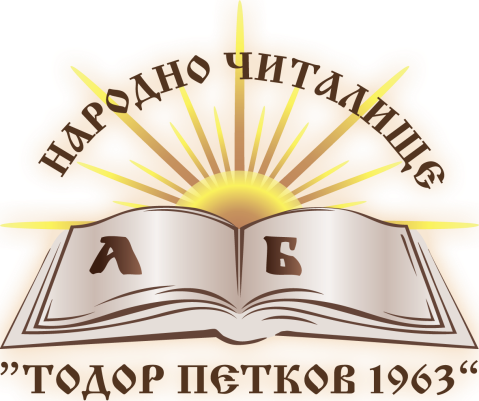 гр. Шумен 9700, бул. ”Мадара” 22, тел.: 830-572, e-mail: todorpetkov1963@yahoo.comПлан за дейносттана НЧ „Тодор Петков 1963” за 2023 г.№ДАТАВИД ДЕЙНОСТ14.02.2023Запазнаване на най- малките с празника Трифон Зарезан.23.02.2023Запознаване на най- малките с празника ”Сирни Заговезни” с деца от II ОУ „Д-р Петър Берон”.01.03.2023Изработка на мартеници с деца от ДГ №30 „Космонавт”.07.03.2023Изработка на „Картички за мама” по повод Международния ден на жената.15.03.2023Изработване на пролетни картички с деца от ДГ №30 „Космонавт”.24.03.2023„Пролетни празници с пчели и мед” и изложба-базар на мед и пчелни продукти по повод Първа пролет и Благовещение.06.04.2023Запознаване на най- малките с читалищната библиотека и правилата за работа в нея.10.04.2023Изработка на великденски картички.13.04.2023Шарене на великденски яйца по повод Великденските празници.26.04.2023Пресъздаване на приказки по повод Седмицата на детската книга и изкуствата за деца.май 2023Годишна продукция на децата от подготвителните групи към ДФА „Звънче”.05.05.2023Гергьовденска люлка. 09.05.2023„Ден на Европа”- беседа с деца от II ОУ „Д-р П. Берон” на тема „Европа и ние”.15.05.2023Презентация по повод 160 години от рождението на Алеко Константинов.18.05.2023„Нарисувай твоите трима любими приказни герои и съчини нова приказка” с участието на деца от II ОУ „Д-р Петър Берон”.29.05.2023Провеждане на традиционната акция „За да няма страх, спазвай пътния знак” със съдействието на служители на КАТ- Шумен и деца от ДГ №30 „Космонавт”.01.06.2023Рисунка на асфалт по повод Международния ден на детето. 03.06.2023„Световен ден за опазване на околната среда”- Акция за почистване около сградата на читалището, с участието на служителите при НЧ „Тодор Петков 1963”.05.06.2023-09.06.2023Седмица- „Забавно лято в библиотеката” под надслов „Книгите – прозорец към други светове”.21.06.2023Запознаване на най- малките с българските народни инструменти - ДГ №30 „Космонавт“.03.07.2023-07.07.2023„Дни на детето”- работилнички „Направи си сам” за деца.  18.07.2023Представяне на книжките „Шуменска читанка” и „Шумен – символ на първите”.25.07.2023„За красотата възраст няма”- Традиционна работилница с потребители от дома за стари хора „Д-р Стефан Смядовски”- Шумен. 07.08.2023- 11.08.2023Работилници за деца „През лятото творим”.27.08.2023Изработване на картички с пожелания за лятото.Лято 2023Участие на АНПТ „Мадара“ в Международни и национални фолклорни фестивали.Лято 2023Участие на ДФА „Звънче“ в Международни и национални фолклорни фестивали.14.09.2023Работилница „Нашите кукли”.19.09.2023„Библиотекар за един ден”. Всеки нов млад читател на библиотеката ще бъде регистриран без да заплаща такса към библиотеката на НЧ „Тодор Петков 1963”.25.09.2023- 29.09.2023„Нашата библиотека”- Купи книга- дари книга! Пета поредна дарителска кампания за попълване фонда на читалищната библиотека.26.09.2023Викторина с ученици по повод 175 години от рождението на Христо Ботев.01.10.2023Ден на музиката и на възрастните хора- поздравителна програма за потребителите на Дома за стари хора „Д-р Стефан Смядовски”, гр. Шумен.11.10.2023„Маратон на четенето”- Инициатива на МОН. Четене на творби на детската писателка Калина Малина по повод 125  години от рождението й.18.10.2023Литературно четене и презентация по повод 100 години от рождението на Ивайло Петров.26.10.2023Беседа с деца за народните будители и читалищата, като центрове на културата по повод Деня на народните будители.октомври – ноември 2023Фолклорна работилница с участието на гостуващи хореографи и колективи от страната.ноември 2023Участие на денс клуб „Борев” във форума „Джумалийско надиграване”, гр. Търговище.ноември 2023Чествания по повод 100 годишнината на Добруджански квартал и 60 години от основаването на НЧ „Тодор Петков 1963”.08.11.2023Конкурс за рецитиране на стихове от Елисавета Багряна по повод 130 години от рождението й.15.11.2023„Есенни празници с пчели и мед” – с участието на представители от „Съюз на българските пчелари” – Шумен и изложба – базар на мед и пчелни продукти.15.11.2023Запознаване на най- малките с библиотеката, начина й на работа и библиотечните правила.21.11.2023Честване на Деня на християнското семейство с беседа с ученици от II ОУ „Д-р Петър Берон”.28.11.2023Литературно четене  и презентация за живота и творчеството на детския писател Асен Босев по повод 110 години от рождението му.06.12.2023Изработване на картички  украса по повод предстоящите  коледно- новогодишни празници.09.12.2023„На чай с мед, песни и танци”- Изложба- базар на мед и пчелни продукти на производители от региона /от 10 ч. до 16.30 ч/.  14.12.2023Запознаване на най- малките с българските народни инструменти.декември 2023Традиционен коледен концерт на колективите при читалището.